PROPUESTA DE SALIDAS / ACTIVIDADES CULTURALES/PASTORALES PARA EL CURSO _________INFANTILPRIMARIAESOBACHILLERATOCICLOSPrecio entradaMarcar con un aspa en caso de ser necesaria la petición de autobús.Marcar con un aspa en caso de ser necesaria la petición de comida a comedor.R+  Marcar con un aspa en caso de “Realizada con evaluación positiva”.Marcar con un aspa en caso de “Realizada con evaluación negativa”.NR  Marcar con un aspa en caso de “No realizada”. En caso de NR registrarla en el RG 29b indicando el motivo.* Si necesitas aumentar el número de filas, pon el cursor en la última columna y presiona el tabulador., a ________ de __________________ de ____________.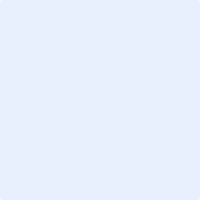     Firma: Director PedagógicoCURSOFECHAACTIVIDADRESPONS.PRECIO (1)TRANSP. (2)COM.(3)R+R-NRCURSOFECHAACTIVIDADRESPONS.PRECIO (1)TRANSP.(2)COM.(3)R+R-NRCURSOFECHAACTIVIDADRESPONS.PRECIO (1)TRANSP.(2)COM.(3)R+R-NRCURSOFECHAACTIVIDADRESPONS.PRECIO (1)TRANSP.(2)COM.(3)R+R-NRCURSOFECHAACTIVIDADRESPONS.PRECIO (1)TRANSP.(2)COM.(3)R+R-NR